Popis aktivnosti kontinuranog profesionalnog razvoja kandidata za potrebe ponovne ovjere (recertifikacije) 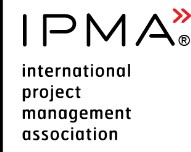 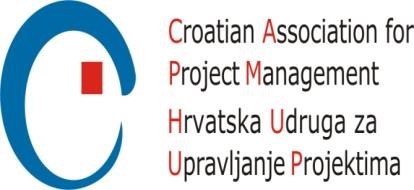 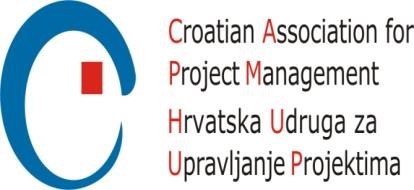 Molimo da razmislite o okolišu prije ispisa dokumentaZa svrhu ponovne ovjere certifikata (recertifikacije), uz obrazac prijave i životopis, podnositelj-ica prijave mora priložiti dokaz da je od posljednjeg certificiranja kontinuirano razvijao-la profesionalne vještine i sposobnosti za upravljanje projektima/programima/portfeljima te je godišnje prikupio-la 35 CPD bodova* kontinuiranog profesionalnog razvoja..                                       O provedenoj aktivnosti kontinuiranog profesionalnog razvoja treba u donju tablicu navesti zahtijevane podatke, razdvojeno po godinama počevši od datuma posljednjeg certificiranja.Napomena U tablici dodati redove po potrebi. Prva godina usavršavanja započinje s datumom kada je izdan certifikat.Ime i prezime kandidata:_____________________________Datum popunjavanja dokumenta:______________________Naziv aktivnostiOrganizatorOpis aktivnostiDatumBroj satiCPD bodoviObuhvaćeni elementi kompetencije Period usavršavanja: npr. 01.12.2021. – 30.11.2022. (unijeti period od datuma izdavanja certifikata)Period usavršavanja: npr. 01.12.2021. – 30.11.2022. (unijeti period od datuma izdavanja certifikata)Period usavršavanja: npr. 01.12.2021. – 30.11.2022. (unijeti period od datuma izdavanja certifikata)Period usavršavanja: npr. 01.12.2021. – 30.11.2022. (unijeti period od datuma izdavanja certifikata)Period usavršavanja: npr. 01.12.2021. – 30.11.2022. (unijeti period od datuma izdavanja certifikata)Period usavršavanja: npr. 01.12.2021. – 30.11.2022. (unijeti period od datuma izdavanja certifikata)Period usavršavanja: npr. 01.12.2021. – 30.11.2022. (unijeti period od datuma izdavanja certifikata)Ukupno sati / CPD bodova - 1. godinaUkupno sati / CPD bodova - 1. godinaUkupno sati / CPD bodova - 1. godinaUkupno sati / CPD bodova - 1. godinaPeriod usavršavanja:Period usavršavanja:Period usavršavanja:Period usavršavanja:Period usavršavanja:Period usavršavanja:Period usavršavanja:Ukupno sati / CPD bodova - 2. godinaUkupno sati / CPD bodova - 2. godinaUkupno sati / CPD bodova - 2. godinaUkupno sati / CPD bodova - 2. godinaPeriod usavršavanja:Period usavršavanja:Period usavršavanja:Period usavršavanja:Period usavršavanja:Period usavršavanja:Period usavršavanja:Ukupno sati / CPD bodova - 3. godinaUkupno sati / CPD bodova - 3. godinaUkupno sati / CPD bodova - 3. godinaUkupno sati / CPD bodova - 3. godinaPeriod usavršavanja:Period usavršavanja:Period usavršavanja:Period usavršavanja:Period usavršavanja:Period usavršavanja:Period usavršavanja:Ukupno sati / CPD bodova - 4. godinaUkupno sati / CPD bodova - 4. godinaUkupno sati / CPD bodova - 4. godinaUkupno sati / CPD bodova - 4. godinaPeriod usavršavanja:Period usavršavanja:Period usavršavanja:Period usavršavanja:Period usavršavanja:Period usavršavanja:Period usavršavanja:Ukupno sati / CPD bodova - 5. godinaUkupno sati / CPD bodova - 5. godinaUkupno sati / CPD bodova - 5. godinaUkupno sati / CPD bodova - 5. godinaSveukupno sati / CPD bodova u 5-godišnjem ciklusu usavršavanjaSveukupno sati / CPD bodova u 5-godišnjem ciklusu usavršavanjaSveukupno sati / CPD bodova u 5-godišnjem ciklusu usavršavanjaSveukupno sati / CPD bodova u 5-godišnjem ciklusu usavršavanja